   台北市不動產仲介經紀商業同業公會 函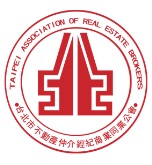                                                 公會地址：110台北市信義區基隆路1段111號8F-1                                                公會網址：http://www.taipeihouse.org.tw/                                                電子郵址：taipei.house@msa.hinet.net                                                聯絡電話：2766-0022傳真：2760-2255         受文者：各會員公司 發文日期：中華民國110年7月15日發文字號：北市房仲立字第110107號速別：普通件密等及解密條件或保密期限：附件： 主旨:地政局來函有關內政部函為因應嚴重特殊傳染性肺炎(COVID-19)疫情持續影響，並考量不動產專業人員及辦理訓練課程單位配合防疫政策而有停課情形等，地政士、不動產估價師、不動產經紀人及不動產經紀營業員，原開業執照或證書(證明)有效期限介於110年5月1日至110年12月31日屆期需換證而未能換證者，得一律延長至111年1月1日，並應於期限內完成換證，期限內得繼續合法執行業務;另有關不動產專業人員相關訓練課程，應依中央流行疫情指揮中心公布之相關防疫措施辦理一案，來函轉發會員公司，請 查照。說明：依據臺北市政府地政局110年7月13日北市地測字第1100127842號函轉內政部110年7月9日台內地字第1100263641號函辦理。地政局與內政部函文詳如附件。正本：各會員公司副本：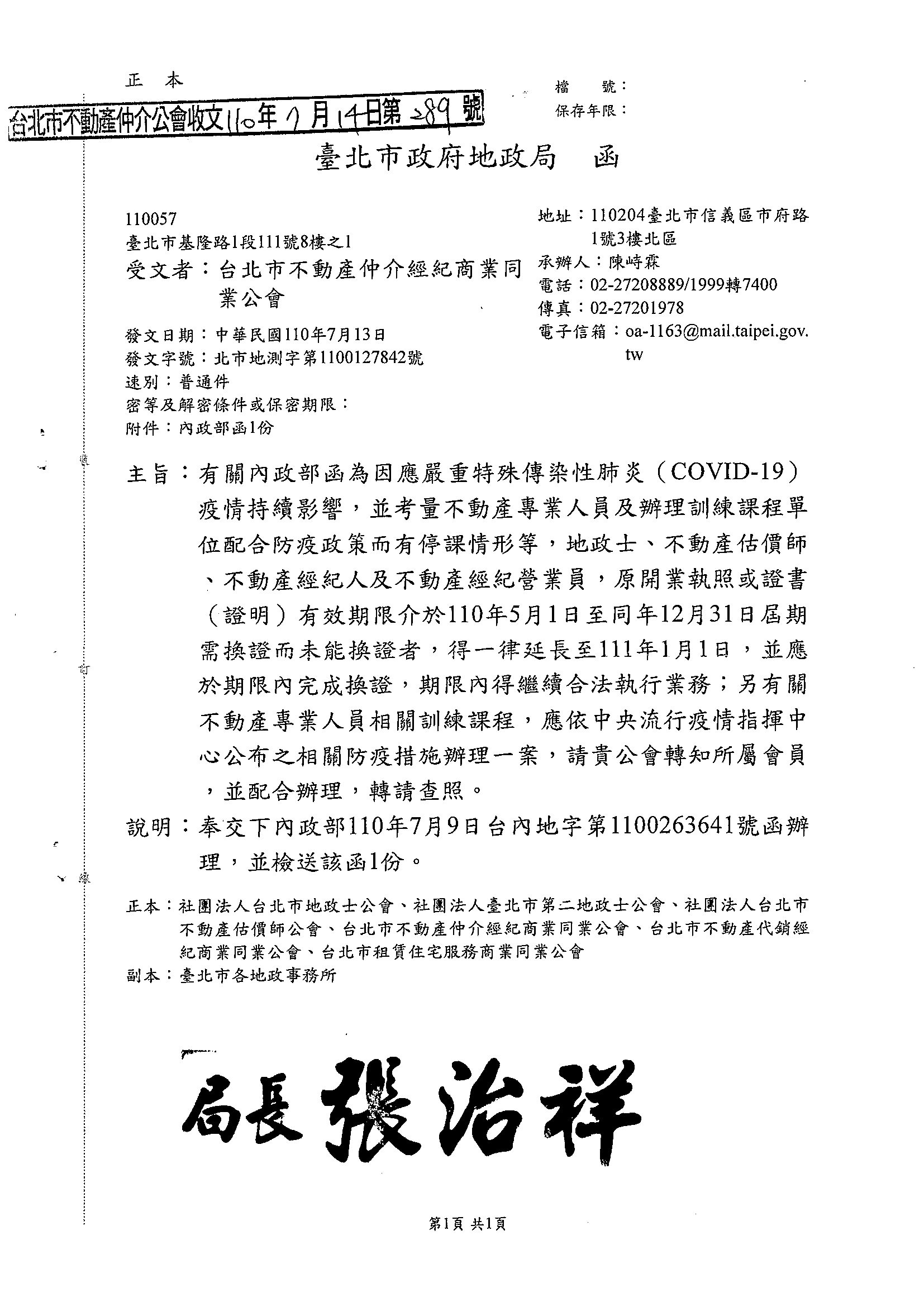 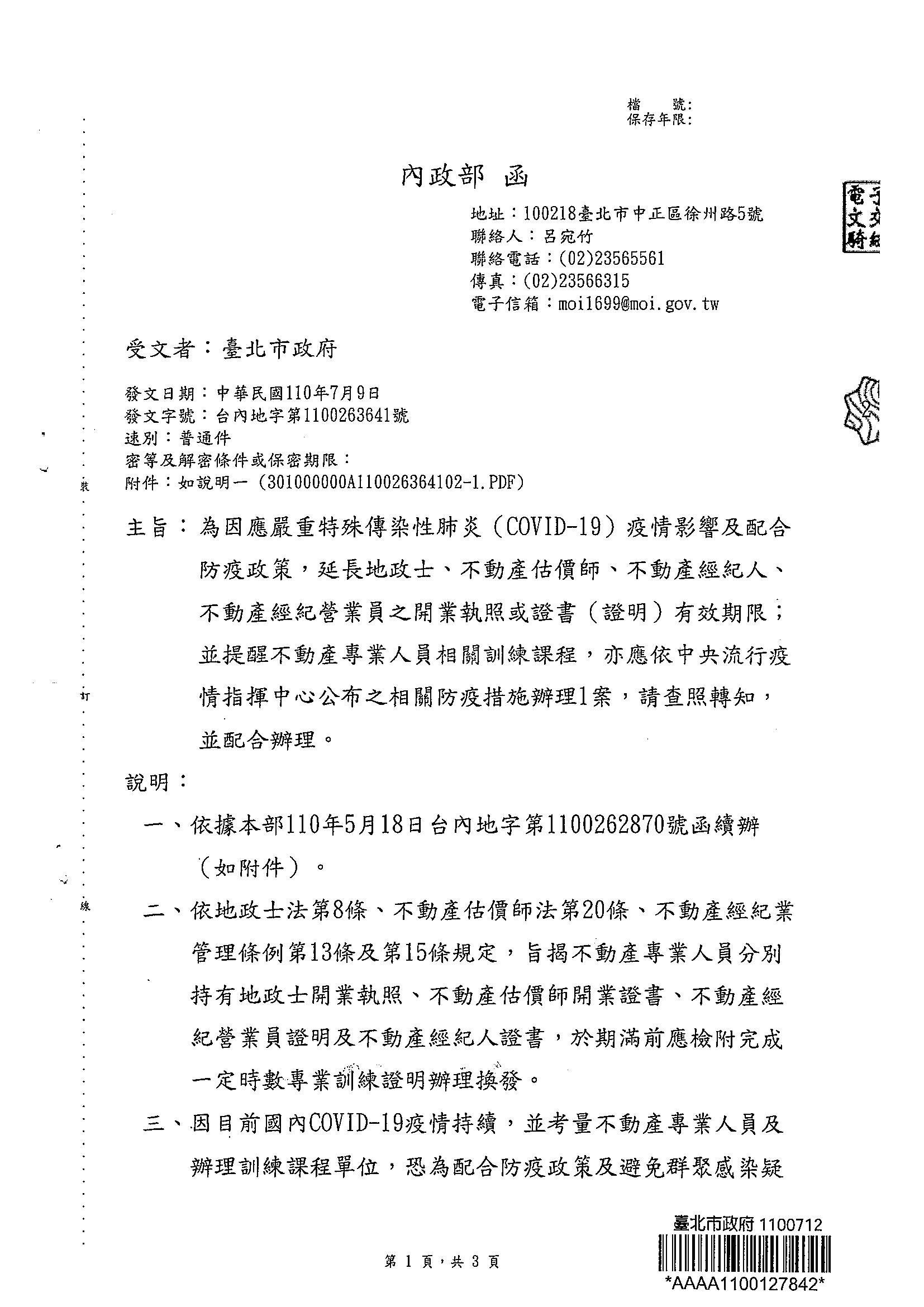 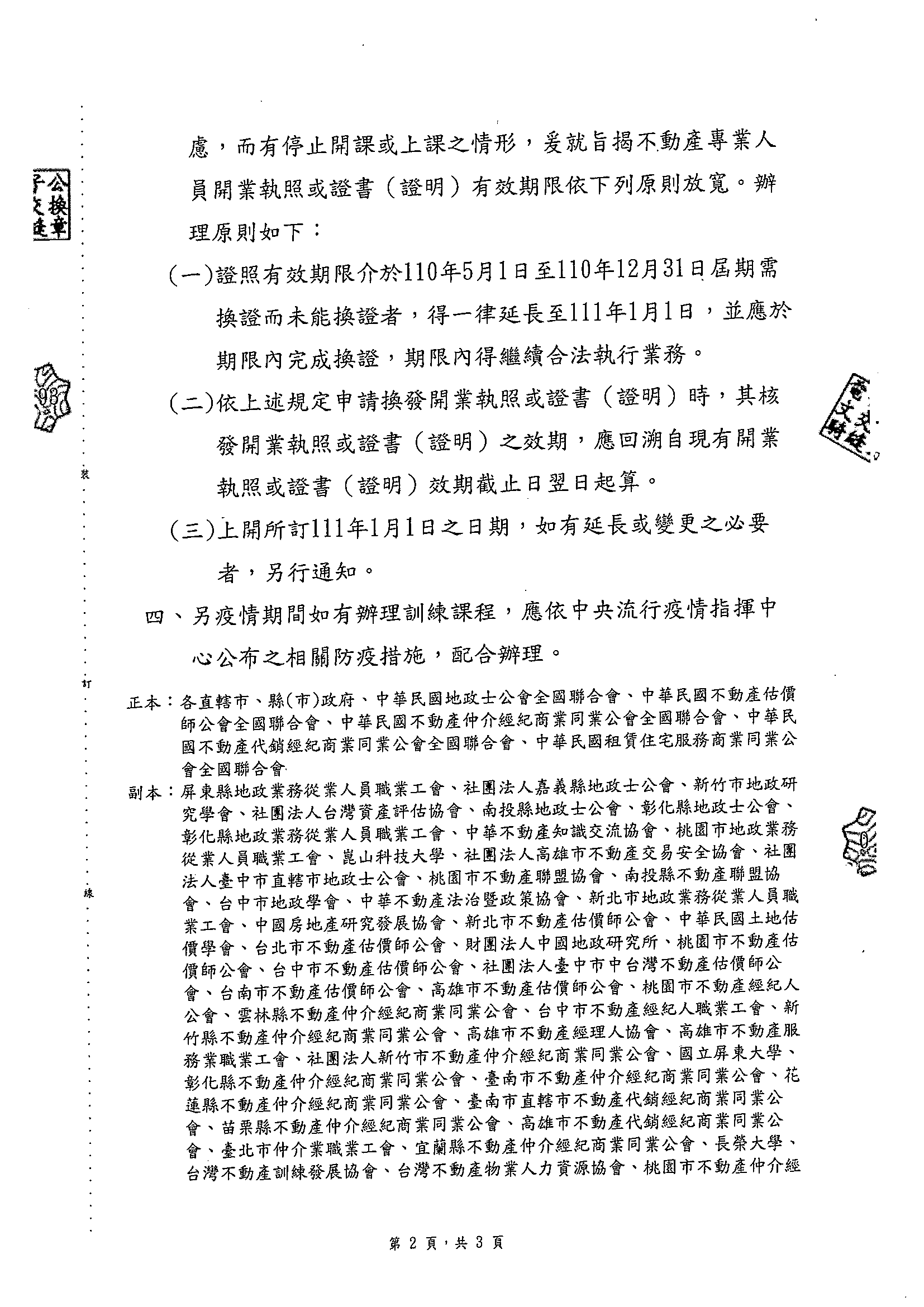 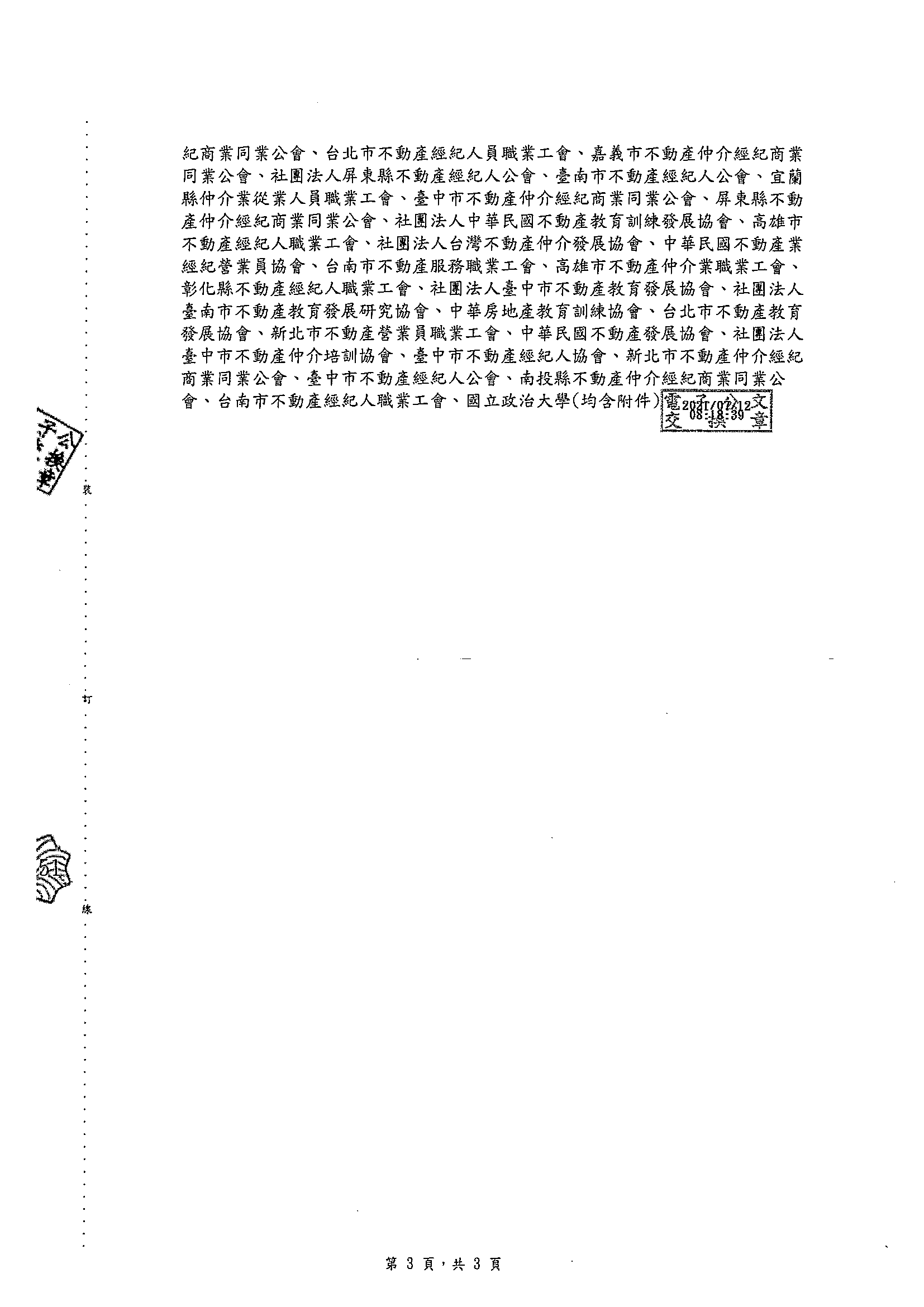 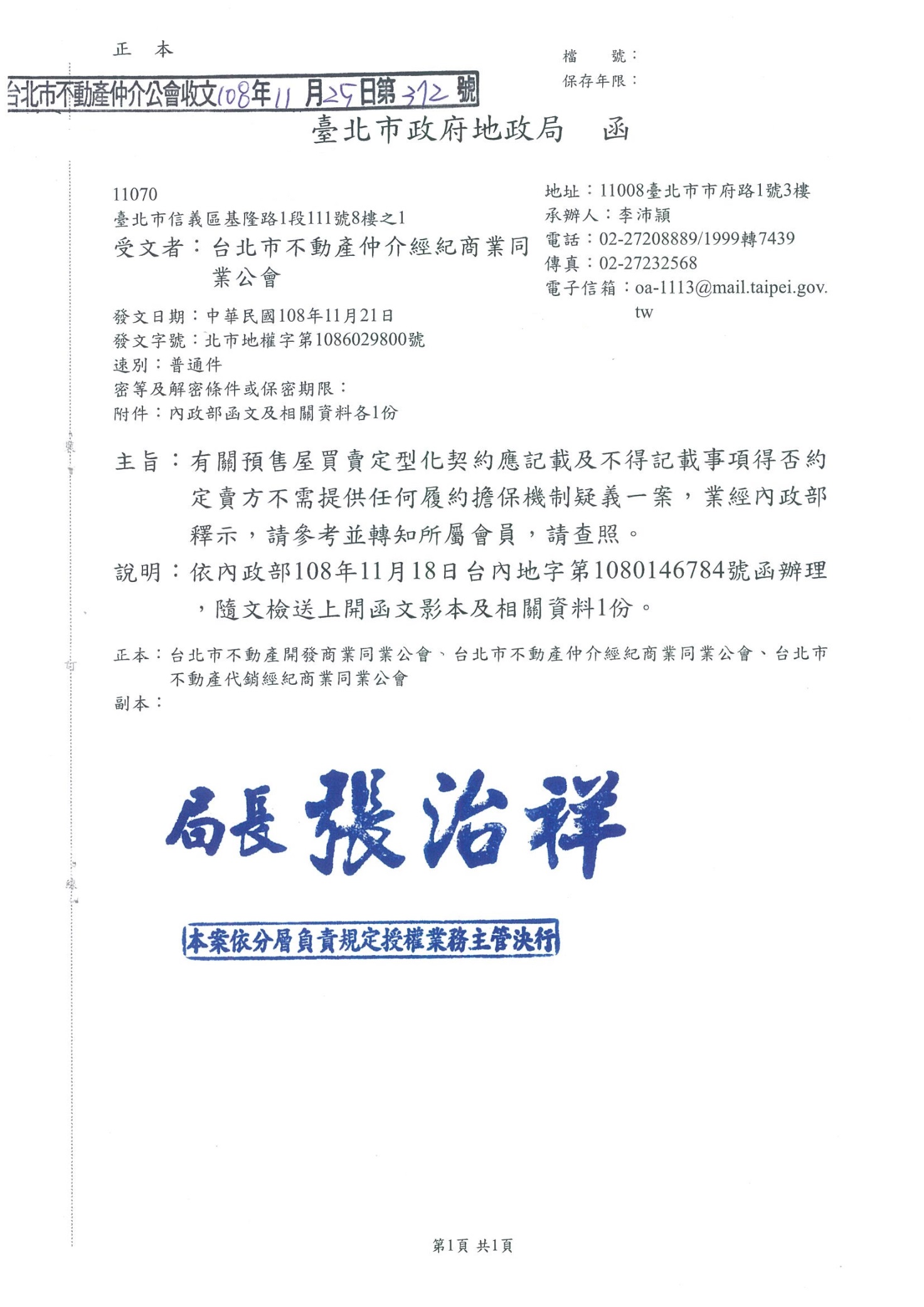 